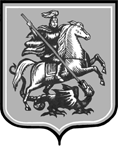 Российская ФедерацияДепартамент образования города МосквыЮго-Восточное окружное управление образованияГосударственное бюджетное образовательное учреждение города Москвысредняя общеобразовательная школа № 2092 имени И.Н. КожедубаДошкольное подразделение «Поколение» по адресу:109559, г. Москва, ул. Маршала Кожедуба, д.16, к.2тел.:    (495)658-72-84;факс 658-84-84e-mail:  doy1417@bk.ru    Сценарий развлечения ко Дню Защиты детей                           « В гости к лету»  (  для детей младшего дошкольного возраста)                                                                           Подготовила:  Печенкина С. Ю.                                                                       Воспитатель первой  категории                               Москва 2015 год
Цели: расширять представления детей о Дне защиты детей посредством совместной музыкально - игровой деятельности, создать весёлое праздничное настроение
Задачи: 
- расширить знания о празднике – Дне защиты детей; 
- формировать умение отгадывать загадки;
- развивать внимание, творческие способности, логическое мышление, ловкость и быстроту, умение действовать по сигналу;
- воспитывать доброжелательное отношение к герою - персонажу, вызвать желание ему помочь.
Ход праздника:Звучит весёлая музыка, дети выходят на спортивную площадку и выстраиваются по группам.
Ведущий:1 июня - наступило лето!
И теплом июньским вся земля согрета
1 июня - день больших затей -
День Защиты в мире маленьких детей! 
Мы встречаем праздник лета,
Праздник солнца, праздник света.
Приходите в гости к нам.
Рады мы всегда гостям.
Прилетят на праздник птицы
Дятлы, ласточки, синицы.
Будут щелкать и свистеть
Вместе с нами песни петь.
Зажужжат вокруг стрекозы,
Улыбнуться маки, розы.
И оденется тюльпан
В самый яркий сарафан.
Мы встречаем праздник лета
Праздник солнца, праздник света
Солнце, солнце, ярче грей
Будет праздник веселей.
Ведь это - День защиты всех детей! 
Ведущий-: Ребята, сегодня у нас на празднике –  клоуны Ириска и Клепа. Встречайте их! (под музыку выходят клоуны с воздушными шарами и свистком)
Ириска и Клепа: Привет, ребятишки- девчонки и мальчишки!!! Сегодня мы будем петь, плясать и, конечно же, играть в весёлые игры. А сейчас я буду говорить вам самые различные утверждения, если вам это нравится, то говорите дружно «Да! ».
1. Лето долгожданное,
Весёлое и жаркое!
Дети: Да!
2. Занятия заброшены!
Настали дни хорошие!
Дети: Да!
3. Всюду птицы распевают,
Бабочки вокруг летают!
Дети: Да!
4. Можно к морю прокатиться!
Там на берегу резвиться!
Дети: Да!
5. Можно всем купаться,
На траве валяться!
Дети: Да!
6. Можно съездить к бабушке
И там поесть оладушки!
Дети: Да!
7. За грибами в лес ходить,
В лукошках ягоды носить!
Дети: Да!
8. Можно сентября дождаться,
Чтобы в садик собираться!
Дети: Да!
Клепа: Ребята а ,что такое лето расскажите мне? (ответы детей)                                                                       Ведущий :Лето – пора каникул, отдыха, новых приключений и путешествий! Нас много, мы разные, необыкновенные и непохожие друг на друга, но всем хочется летом отдохнуть весело! А для этого просто необходимо много-много сил.
Клепа: О! Я тоже люблю кувыркаться по траве, целый день проводить на улице. А ещё купаться , загорать и мыльные пузыри пускать! 
Ведущий: Ребята, а давайте с вами поиграем, с мыльными пузырями. Мы будем их дуть, а вы ребята будет их ловить.
(Ведущий и Клепа с Ириской пускают мыльные пузыри под весёлую музыку, а дети их ловят.) 
Ириска:. Молодцы какие! Мне очень понравилось!                                                             А сейчас мы поиграем,
Чтобы было веселей.
Всем вам выйти предлагаю,
Круг построить поскорей.
А теперь давайте с вами будем отгадывать сказочные загадки!!! Слушайте внимательно!
1. Из муки он был печён,
На окошке был стужён.
Убежал от бабки с дедом,
А лисе он стал обедом. (Колобок.)
                                                                                                                                      2. В поле появился дом.
Поселились в доме том:
Мышка по имени Норушка,
И лягушечка Квакушка,
Ёж, Лисица и Зайчишка.
А ещё лохматый Мишка
Позже поселился тут.
Как все домик-то зовут?
Вьётся над трубой дымок.
Этот домик — (Теремок).
3. Уходя, просила мать
Никому не открывать,
Но открыли дети дверь!
Обманул зубастый зверь —
Песню мамину пропел.
Кто потом козляток съел? («Волк и семеро козлят»)
4. Что за сказка: кошка, внучка,
Мышь, ещё собака Жучка
Деду с бабой помогали,
Корнеплоды собирали? («Репка»)
5. Баба била — не разбила,
Дед ударил — не разбил.
Баба очень загрустила.
Кто же бабе подсобил?
Прибежала в дом малышка.
Вмиг яйцо разбила. (Мышка)
6. Девочка по лесу шла
И на домик набрела.
В доме том хозяев нет.
На столе стоит обед.
Из трех чашек похлебала,
В трех кроватях полежала…
Кто же в домике том жили?
Подскажите, я забыла… («Три медведя»)
7. Отвечайте на вопрос
Кто в корзине Машу нёс,
Кто садился на пенёк
И хотел съесть пирожок?
Сказочку ты знаешь ведь?
Кто же это был? … («Маша и медведь»)
Ведущий:
Сказки любят мир детей,
Сказки - тысячи затей.
Сказки поучают,
На путь добрый наставляют! 
Клепа: А теперь ребята наш дружный хоровод превратится в «Веселую змейку»( дети берутся за руки и передвигаются по площадке вместе с Ириской и Клепой)                   Клепа: Вот какие вы ребята молодцы, какая дружная и веселая змейка у нас получилась.
Ириска: Ребята, а я знаю, вы умеете рисовать, свои таланты вы можете показать.
Но карандаш не справится с работою такой-
Мои мелки цветные пришли сюда со мной.
Ребёнок : На асфальте, на асфальте,
как в альбоме и тетради,
Будем мелом рисовать,
мир в рисунках отражать! 
Ведущий: Спасибо, Ириска, за мелки, мы обязательно сейчас с ребятами будем рисовать на асфальте. Наш праздник завершается, но мы грустить не будем.
Пусть мирным будет небо на радость добрым людям.
Пусть дети на планете живут, забот не зная,
На радость папам, мамам, скорее подрастая!
Ириска и Клепа: Ребята мы  хотим еще раз поздравить вас с праздником, с наступающим летом и хочу вам подарить эти волшебные мелки. До свиданья детвора!
Дети рисуют мелками свои рисунки под музыку.